ºINSTITUTO O´HIGGINS de MAIPÚLISTA DE ÚTILES IIIº AÑO MEDIOTEMPORADA ESCOLAR 2023LENGUA Y LITERATURA1 Cuaderno universitario de 100 hojas.1 Diccionario español.1 Carpeta archivador.FILOSOFÍA1 Cuaderno universitario de 100 hojas.MATEMÁTICA1 Cuaderno cuadro grande 100 hojas universitario.1 Compás, 1 escuadra, 1 Transportador, 1 Regla 30 cm., 1 Corrector.Lápiz grafito.Goma.Lápices pasta.Papel milimetrado.1 Carpeta archivador.LÍMITE, DERIVADAS E INTEGRALES1 Cuaderno cuadro grande 100 hojas universitario.EDUCACIÓN CIUDADANA  1 Cuaderno universitario matemática 100 hojas.1 Pendrive.1 Diccionario.COMPRENSIÓN HISTÓRICA DEL PRESENTE1 Cuaderno universitario matemática 100 hojas.1 Pendrive.1 Diccionario.INGLÉS.1 Cuaderno  100 hojas universitario, composición.Se sugiere Texto de Inglés: Life Visión Intermediate. (Texto para 3º y 4º Medio).FÍSICA ELECTIVO.1 Cuaderno universitario matemática 100 hojas.1 Regla.Delantal blanco.CIENCIAS PARA LA CIUDADANÍA 1 Cuaderno universitario 100 hojas.Carpeta Archivadora (tamaño oficio).BIOLOGíA CELULAR Y MOLECULAR1 Cuaderno universitario 100 hojas.1 Delantal blanco.ESTÉTICA1 Cuaderno universitario 100 hojas.TALLER DE LITERATURA1 Cuaderno universitario 100 hojas.1 Carpeta archivador.ARTES VISUALES. (PLAN COMÚN ELECTIVO, SÓLO SI OPTA)Los materiales se solicitarán en marzo. MÚSICA (PLAN COMÚN ELECTIVO, SÓLO SI OPTA)1 Cuaderno media pauta.1 Instrumento melódico de percusión a elección: flauta, guitarra, teclado, melódica, metalófono, ukelele.1 PendriveRELIGIÓN (PLAN COMÚN ELECTIVO, SÓLO SI OPTA)1 Biblia.1 Cuaderno grande 80 hojas, universitario.EDUCACIÓN FÍSICA:Buzo institucional.Polera institucional.Zapatillas deportivas (running)Polera recambio blanca o roja lisa (sin logo ni diseños)Útiles de aseo personal. 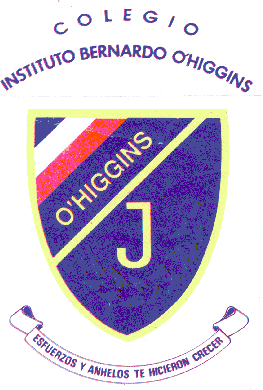 